                                        Фотоконкурс «Улыбнёмся солнышку»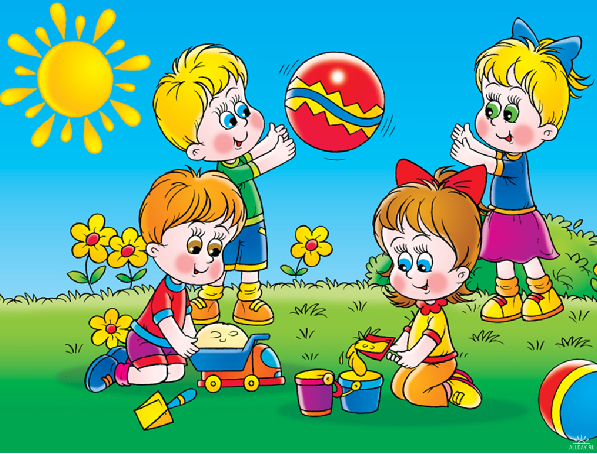 проводится Инновационным образовательным центром «Мой университет», факультетом дошкольного образования, кафедрой инновационных педагогических технологий в дошкольном образовании 01.06.2017 – 30.08.2017г.г.Участие в конкурсе – БЕСПЛАТНОЕ.Цели конкурса: Содействие развитию творческого потенциала педагогов посредством создания фотоматериалов; содействие обмену опытом между педагогами.Предметом конкурса являются фото любых совместных мероприятий педагогов и их воспитанников на свежем воздухе. Фото должно содержать демонстрацию любого режимного момента, праздника, тематического досуга, экскурсии с участием детей и педагога/ов. Краткое описание работы добавляется в комментариях к заявке.Могут принять участие педагоги из любого региона России или стран СНГ.Конкурсные материалы вовремя и после окончания мероприятия доступны для всех зарегистрированных в педагогической сети http://edu-family.ru/.Приглашаем принять участие!Оставить заявку можно здесь: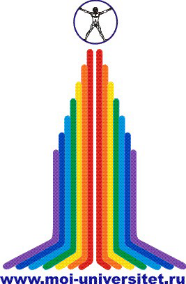 http://edu-family.ru/competitions/136/